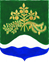 АДМИНИСТРАЦИЯ МУНИЦИПАЛЬНОГО ОБРАЗОВАНИЯМИЧУРИНСКОЕ СЕЛЬСКОЕ ПОСЕЛЕНИЕМУНИЦИПАЛЬНОГО ОБРАЗОВАНИЯПРИОЗЕРСКИЙ МУНИЦИАЛЬНЫЙ РАЙОН ЛЕНИНГРАДСКОЙ ОБЛАСТИП О С Т А Н О В Л Е Н И Е27 марта 2019 года 			                                                                 № 58«Об утверждении Перечня автомобильных дорог общего пользования местного значения МО Мичуринское сельское поселение»
Руководствуясь п. 5 ч. 1 ст. 14 Федерального закона от 06.10.2003 № 131-ФЗ "Об общих принципах организации местного самоуправления", п. 3, п. 9 ст. 5 Федерального закона от 05.08.2011 № 257-ФЗ "Об автомобильных дорогах и о дорожной деятельности в Российской Федерации и о внесении изменений в отдельные законодательные акты Российской Федерации",  ПОСТАНОВЛЯЮ: 

  1. Утвердить прилагаемый Перечень автомобильных дорог общего пользования местного значения муниципального образования  Мичуринское сельское поселение ( приложение № 1).2.  Постановление №20 от 12.02.2015г. считать утратившим силу.3. Опубликовать настоящее постановление в СМИ и на официальном сайте администрации муниципального образования Мичуринское сельское поселение в информационно-телекоммуникационной сети Интернет. 4. Контроль за исполнением настоящего постановления оставляю за собой.Разослано: дело-2, Прокуратура-1, СМИ-1                                                                                                                                        Приложение 1                                                                                                                     к постановлению Главы администрации                                                                                                                      от «27» марта 2019 года № 58                 Перечень автомобильных дорог общего пользования местного значения                                    МО Мичуринское сельское поселениеГлава администрацииМО Мичуринское сельское поселение                                                             И.В.Леликов№ п/п                                  Адрес             Протяженность, покрытие             Протяженность, покрытие№ п/п                                  Адрес             Протяженность, покрытие             Протяженность, покрытие1 ул. Береговая520 м. ЩПС520 м. ЩПС2ул. Больничная1120 м. асфальт1120 м. асфальт3 пер. Восточный.550 м. ЩПС550 м. ЩПС4 ул. Железнодорожная2320 м. ЩПС2320 м. ЩПС5 ул. Заозерная 480 м. асф, 880 м. ЩПС(1360)480 м. асф, 880 м. ЩПС(1360)6 ул. Ивовая185 м. ЩПС185 м. ЩПС7 ул. Клубная310 масф,300 м ЩПС (610)310 масф,300 м ЩПС (610)8ул. Комсомольская1950 м. ЩПС1950 м. ЩПС9ул. Лесная600 м. ЩПС600 м. ЩПС10ул. Лиственная240 м. ЩПС240 м. ЩПС11 ул. Льва Кириллова1560 м. ЩПС1560 м. ЩПС12 Ул. Механизаторов500м.асф,470 м. ЩПС(970)500м.асф,470 м. ЩПС(970)13 ул. Молодежная 170 м. асфальт170 м. асфальт14пер. Нагорный260 м. ЩПС260 м. ЩПС15 ул. Озерная100м.грунтЩПС100м.грунтЩПС16 ул. Парковая аллея570 м. ЩПС570 м. ЩПС17ул. Пионерская875 м. ЩПС875 м. ЩПС18ул. Полярная360 м. ЩПС360 м. ЩПС19 пер. Почтовый360м.ЩПС360м.ЩПС20 ул. Придорожная200 м. асфальт200 м. асфальт21 ул. Садовая1000м –(470 м.- ЩПС,530 м. асф.)1000м –(470 м.- ЩПС,530 м. асф.)22 ул. Советская2100м. асфальт2100м. асфальт23 пер. Советский270 м. ЩПС270 м. ЩПС24Сосновая аллея820 м. ЩПС820 м. ЩПС25 пер. Сосновый460 м. ЩПС460 м. ЩПС26ул. Станционная750 м. ЩПС750 м. ЩПС27 пер. Успенский270 м. ЩПС до скважины270 м. ЩПС до скважины28пер. Финский200 м. ЩПС200 м. ЩПС29 ул. Хвойная450 м. ЩПС450 м. ЩПС30 ул. Школьная1330 м. ЩПС1330 м. ЩПС31 ул. Крайняя300 м. ЩПС300 м. ЩПС32ул. Первомайская 340 м. ЩПС340 м. ЩПС33пер. Озерныйпер. Озерный1200 м. асфальт34ул. Мираул. Мира720 м. ЩПС